Державний заклад «Південноукраїнський національний педагогічний університет імені К. Д. Ушинського»ТЕНДЕРНА ДОКУМЕНТАЦІЯ щодо  проведення процедури відкритих торгів  з особливостями на закупівлюза ДК 021–2015: 44220000–8 Столярні вироби:      Металопластикові вікна та дверіОдеса – 2023Тендерна документаціядля процедури закупівлі «Відкриті торги» з особливостями      Додаток № 1 до тендерної документаціїКваліфікаційні критеріїПерелік документів, які вимагаються для підтвердження відповідності пропозиції учасникакваліфікаційним та іншим вимогам замовника1. Реєстр наданих документів.1.1. Заповнена форма тендерної пропозиції відповідно до Додатку 4 до тендерної документації.1.2. Гарантійний лист про те, що постачальник зобов’язується поставити товар вчасно, а саме до  30 червня 2023 року включно.1.3. На вимогу Закону України «Про захист персональних даних» учасник повинен надати в складі пропозиції лист-згоду на обробку персональних даних  посадової особи уповноваженої на підписання документів пропозиції.Гарантійний лист у довільній формі про те, що транспортування, доставка товару до місця поставки, навантаження, розвантаження, встановлення (монтаж) та демонтаж старих віконних блоків та всі супутні послуги будуть здійснюються силами та за рахунок учасника-переможця та їх вартість включена в цінову пропозицію. Поставка товару здійснюється транспортом учасника-переможця або компаніями-перевізниками.2. Документи, які повинен подати учасник для підтвердження того, що він здійснює підприємницьку діяльність відповідно до положень статуту:2.1. Копія статуту (для юридичних осіб).2.2. Копія свідоцтва про державну реєстрацію (для юридичних осіб та фізичної особи–підприємця) та/або витяг (виписку, відомість) з Єдиного державного реєстру юридичних осіб, фізичних осіб–підприємців та громадських формувань.2.3. Копія паспорту керівника та довідки про присвоєння ідентифікаційного коду (для фізичних осіб–підприємців).2.4. Копія документу, який підтверджує повноваження керівника щодо права укладати договори та угоди від імені підприємства (копію наказу про призначення керівника підприємства на посаду та/або копію протоколу рішення власників чи акціонерів про призначення його керівником та/або виписку з протоколу засідання засновників про призначення директора, президента, голови правління і т.п. та/або копію довіреності керівника учасника та/або інші документи) (для юридичних осіб).2.5. Свідоцтво про реєстрацію платника ПДВ або витягу з реєстру платників ПДВ (якщо Учасник є платником ПДВ) або платника єдиного податку (якщо Учасник є платником єдиного податку).3. Довідка Учасника, у довільній формі, щодо застосування заходів із захисту довкілля. 4. Документи, що свідчать про наявність досвіду, виконання аналогічних договорів:4.1. Довідка Учасника у довільній формі, що містить інформацію про попередньо укладені(–ний) договори(–ір) на виконання аналогічних робіт (завершені або які виконуються). Довідка повинна містити дату складання та підпис уповноваженої особи Учасника.4.2. Копії усіх договорів, інформація про які зазначена у довідці, згідно п. 4.1.5. Відомості про Учасника: 5.1. Довідка у довільній формі із зазначенням реквізитів учасника: адреса (юридична, фактична), телефон/факс, e–mail, реквізити банківських рахунків), відомості про керівника (посада, прізвіще, ініціали). Довідка повинна містити дату складання та підпис уповноваженої особи Учасника.6. Документи, які підтверджують належну якість віконних блоків: - сертифікати відповідності, протоколи випробувань, паспорти виробу, висновки СЕС-  надати  сертифікат на систему екологічного управління ДСТУ ISО 14001:2015 (ISО 14001:2015, IDT) - надати сертифікат на систему управління якістю ДСТУ ISО 9001:2015(ISО 9001:2015, IDT).* У разі участі об’єднання учасників підтвердження відповідності кваліфікаційним критеріям здійснюється з урахуванням узагальнених об’єднаних показників кожного учасника такого об’єднання на підставі наданої об’єднанням інформації.Додаток № 2 до тендерної документаціїПідстави для відмови в участі у процедурі закупівліУ разі якщо переможець процедури закупівлі не надав у спосіб, зазначений в тендерній документації, документи, що підтверджують відсутність підстав, установлених пунктом 44 Особливостей або надав документи, які не відповідають вимогам визначним у тендерній документації або надав їх з порушенням строків визначених Особливостями замовник відхиляє його на підставі абзацу 3 підпункту 3 пункту 41 Особливостей, а саме: переможець процедури закупівлі не надав у спосіб, зазначений в тендерній документації, документи, що підтверджують відсутність підстав, установлених пунктом 44 цих особливостей.Додаток № 3 до тендерної документаціїТехнічні, якісні та інші характеристики предмету закупівлі до предмета закупівлі: ДК 021:2015 – 44220000-8 -  Столярні вироби.Металопластикові вікна та двері. Вікно металопластикове двостулкове глухе/поворотно-відкідне. Колір білий. Розмір 1250х1760мм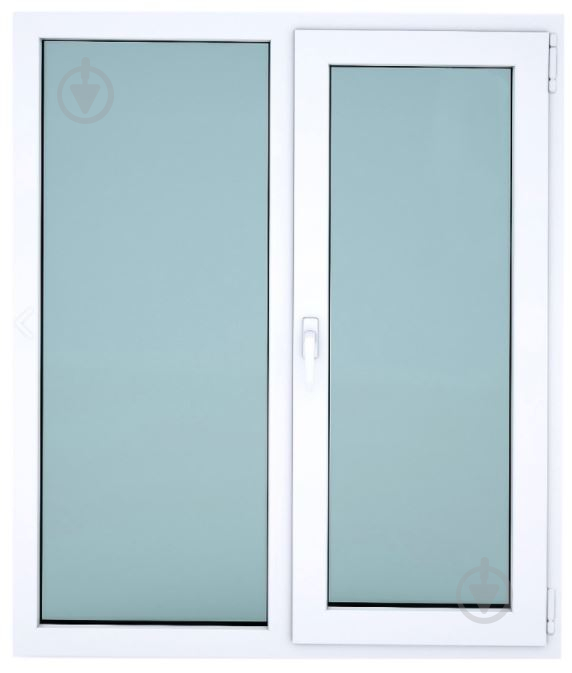 Вікно -2 шт.,Відлив – 2 шт.Профіль: 5 камер (58мм)Колір білийСклопакет однокамерне+ енерго (4-16-4)Доповнення: відливи (білий) 500мм х1300ммДемонтаж старого вікна, монтаж нового вікна.Двері металопластикові - 2шт.       Профіль: 58ммТип виробу: міжкімнатні дверіКолір:  білийФурнітура: нажимний гарнітур, замок-рейка, ключ/ключ.Сендвіч плитаДоповнення: порог алюміневий низький, сендвіч 24 мм. ; петлі віконні (3 шт.)Демонтаж старих дверей, монтаж нових дверей .Тип       ГлухіШирина    850 ммВисота полотна  2100 ммТип відкривання   ЛівеМатеріал   МеталопластикТовщина полотна   58 ммКолір    Білий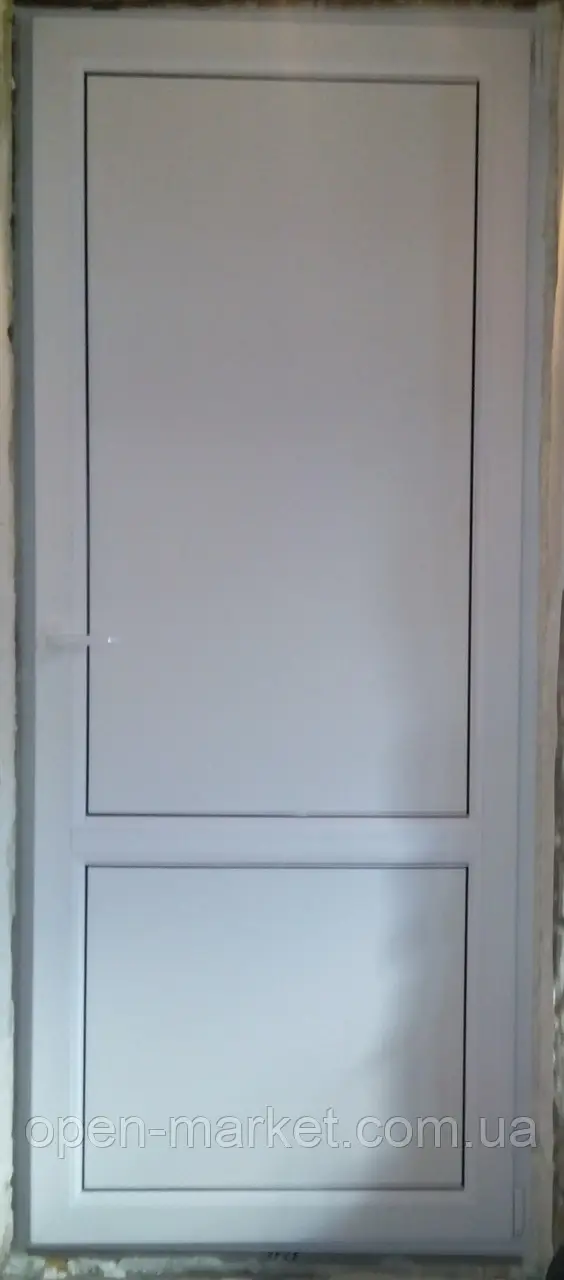 Вимоги замовника: Разом з товаром постачальник повинен надати документи про якість (паспорт, сертифікат). Всі посилання на конкретну торговельну марку чи фірму, конструкцію або тип предмета закупівлі, джерело походження товарів або виробника, вважати у редакції з виразом «або еквівалент». У разі, якщо дані Технічні вимоги містять посилання на конкретний ГОСТ, ДСТУ то вважається, що Технічні вимоги містять вираз «або еквівалент». У випадку якщо ГОСТ, ДСТУ втратив чинність, то якість продукції, запропонована учасниками, має бути не гірше ніж в зазначеному ГОСТі, ДСТУ. У місцях, де у технічних характеристиках предмета закупівлі містяться посилання на ТУ, допускається предмет закупівлі з технічними характеристиками не гіршими, ніж ті, які зазначені у таких ТУ. Якість продукції має відповідати діючим в Україні стандартам. У разі якщо учасником пропонується еквівалент товару, його технічні та якісні характеристики повинні бути не гіршими за ті, що вимагаються замовником.  Увага! Перед виготовленням виїзд фахівця для уточнення розмірів та інших вимог замовлення обов’язковий  Учасник визначає ціну з урахуванням усіх своїх витрат (витрати пов’язані з виготовленням, доставкою демонтажем та установкою), податків і зборів, що сплачуються або мають бути сплачені, у тому числі транспортні витрати та витрати пов’язані з вантажно-розвантажувальними роботами.Вимоги щодо якості товару:1. Товар повинен бути новим (не бути таким, що вживався чи експлуатувався). Якість товару повинна відповідати вимогам діючих ДСТУ, ГОСТу, ТУ, сертифікатом відповідності, санітарним, гігієнічним та іншим нормам, що встановлені для даного товару і підтверджуються відповідним документом (копія надається у стадії пропозиції та при постачанні товару Замовнику), якщо товар не підлягає сертифікації, надається копія довідки про те, що дана продукція не підлягає обов’язковій сертифікації в Україні.2. Рік виготовлення товару – не пізніше 2023 року.3. Товар повинен бути безпечним у використанні з умов дотримання техніки безпеки.4. Гарантійний термін експлуатації повинен становити не менше 24 місяців від дня введення продукції в експлуатацію, та не менше, ніж передбачено нормативно-технічною документацією, протягом яких постачальником безкоштовно проводиться ремонт чи заміна неякісного (несправного) товару, про що у складі документації надається гарантійний лист.5. Перед виготовленням вікон та дверей – обов’язковий виїзд фахівця постачальника  для узгодження технічних даних, поданих замовником.6. Учасник зобов’язується виконати додаткові роботи, а саме демонтажні, монтажні та інші роботи пов’язані з встановленням конструкцій які є предметом даної закупівлі (надати гарантійний лист у довільній формі).8. Приймання товару по якості, комплектності і кількості здійснюється уповноваженими представниками обох Сторін* Ця вимога не стосується учасників, які здійснюють діяльність без печатки згідно з чинним законодавством, за винятком оригіналів чи нотаріально завірених документів.У випадку, якщо  для уасника не передбачено певний документ, який вимагається тендерною документацією, Учасник подає довідку у довільній формі з наданням аргументованих пояснень причин неподання (з посиланням на нормативні документи).ДОДАТОК 4до тендерної документації ФОРМА «ПРОПОЗИЦІя»(форма, яка подається учасником на фірмовому бланку)____  _______________  2023 р. Уважно вивчивши положення оголошення, подаємо на участь у закупівлі свою пропозицію:1. Повне найменування учасника (прізвище, ім’я, по батькові для учасників фізичних осіб)_________________________________________________________________________2. Місцезнаходження (місце проживання – для учасників фізичних осіб, фізичних осіб–підприємців)__________________________________________________________________3. Телефон/факс учасника _______________________________________________________4. Керівництво (прізвище, ім’я, по батькові) учасника (не заповнюється фізичними особами, фізичними особами–підприємцями) ______________________________________5. Код ЄДРПОУ (для юридичних осіб) (ідентифікаційний номер фізичної особи – платника податків та інших обов'язкових платежів)__________________________________6. Банківські реквізити__________________________________________________________7. Уповноважений представник учасника на підписання документів пропозиції (у разі, якщо фізична особа, фізична особа, зареєстрована підприємцем, особисто буде підписувати пропозицію, зазначаються її дані)______________________________________ 8. Уповноважений представник учасника на підписання договору про закупівлю (у разі, якщо фізична особа, фізична особа, зареєстрована підприємцем, особисто буде підписувати договір, зазначаються її дані) _________________________________________  9. Цінова пропозиція:Запропоновані ціни включають вартість Продукції, тари, вартість доставки, всі податки, збори, інші обов'язкові платежі (на страхування, сплату митних тарифів, податків, зборів тощо)., що встановлені українським законодавством, у тому числі ПДВ.*ПДВ нараховується у випадках, передбачених законодавством України. У разі надання пропозицій Учасником – не платником ПДВ, такі пропозиції надаються без врахування ПДВ, графа «ПДВ» не заповнюється, а у графі «Загальна вартість з ПДВ, грн.. зазначається Учасником «Загальна вартість без ПДВ, грн.».До ціни пропозиції не включаються будь–які витрати, понесені учасником у процесі здійснення процедури закупівлі та укладення договору про закупівлю.Витрати учасника, пов’язані з підготовкою та поданням пропозиції, не відшкодовуються (в тому числі й у разі відміни процедури закупівлі чи визнання процедури такою, що не відбулась).Учасник відповідає за одержання всіх необхідних дозволів, ліцензій, сертифікатів на товари, та самостійно несе всі витрати на їх отримання.Ми зобов’язуємося дотримуватися умов цієї пропозиції протягом 90 днів з дня її розкриття, встановленого системою. Наша пропозиція є обов’язковою для нас. Якщо нас буде визнано переможцем, та прийнято рішення про намір укласти договір про закупівлю, ми беремо на себе зобов’язання на підписання договору про закупівлю і виконання всіх умов, передбачених договором, не пізніше ніж через 15 днів з дня прийняття рішення про намір укласти договір про закупівлю, а також, надати документи та інформацію, що підтверджують відсутність підстав, визначених частиною першою та частиною другою статті 17 Закону з урахуванням Особливостей у строк, що не перевищує 4 дні з дати оприлюднення в електронній системі закупівель повідомлення про намір укласти договір про закупівлю, у разі ненадання документів відповідно до всіх вимог тендерної документації у зазначені строки – ми погоджуємось, що замовник відхиляє нашу тендерну пропозицію та визначає переможця серед тих учасників, строк дії тендерної пропозиції яких ще не минув.Цим підписом  ____________________________ безумовно і беззастережно засвідчує 
                                                  ( назва учасника) свою згоду з усіма положеннями документації (у тому числі щодо відповідності їх чинному законодавству) та безумовно погоджується на виконання всіх вимог, передбачених документацією.Уповноважена особа  ____________________   		    __________________		                  (підпис)                                                   (ініціали та прізвище)                                                           М.П.ДОДАТОК 5до тендерної документаціїДоговір № ______про закупівлю товару м.Одеса                                                                                    «____» _________ 2023 року.Державний Заклад “Південноукраїнський національний педагогічний університет імені К. Д. Ушинського”, далі – «Покупець», в особі проректора з АГД Юрія ГРИЦЮКА , що діє на підставі  наказу№90 від 06 травня 2022р. ,і ______________________________________ якії діє на підставі ______________________________________- з іншого, далі – «Продавець»уклали цей договір (в подальшому – Договір)  про наступне:1.ПРЕДМЕТ ДОГОВОРУ1.1. Продавець зобов’язується на умовах, передбачених цим Договором, поставити Покупцю товар, якій обліковується як  будівельні конструкції згідно з класифікатором продукції та послуг ДК  021:2015-44220000-8-Столярні вироби, а саме: вікна та двері  металопластикові для ліквідації аварійного стану на будівлях пам'ятки архітектури господарським способом.1.2.Покупець зобов’язується прийняти цей товар та сплатити за нього установлену Договором суму. Кількість і ціна у відповідності зі специфікацією (Додаток№1), яка є невід’ємною частиною Договору.2. ПРАВА ТА ОБОВ'ЯЗКИ СТОРІН2.1 Покупець зобов’язаний:2.1.1.Своєчасно та в повному обсязі сплатити Продавцю вартість фактично поставленого Товару відповідно до умов цього Договору.2.1.2.Приймати поставлений Продавцем Товар, якщо він відповідає умовам цього Договору.2.1.3.Надати Продавцю необхідну інформацію для виконання зобов'язань за цим Договором.2.2 Покупець має право:2.2.1.Достроково розірвати цей Договір в односторонньому порядку у разі невиконання (неналежного виконання) Продавцем зобов’язань за цим Договором або наявності у Покупця більш економічно вигідних пропозицій (можливостей) щодо придбання такого (аналогічного) Товару, повідомивши про це Продавця у строк не менше як за 10 календарних днів до запланованої дати розірвання цього Договору.2.2.2.Контролювати поставку Товару у строки, установлені цим Договором.2.2.3.Зменшувати обсяг закупівлі Товару та загальну вартість цього Договору залежно від реального фінансування видатків. У такому разі Сторони вносять додатковою угодою відповідні зміни до цього Договору.2.2.4. Не здійснювати оплату за Товар у разі неналежного оформлення Продавцем платіжних документів (відсутність підписів, реквізитів тощо).2.2.5. Відмовитися від підписання видаткової накладної на Товар у разі виявлення недоліків та неякісного Товару.2.2.6. Надіслати Продавцю лист про виявлені недоліки Товару із зазначенням термінів їх усунення. 2.3.Продавець зобов'язаний:2.3.1. Забезпечити поставку Товару у строки та за цінами, установленими цим Договором.2.3.2. Забезпечити поставку (передачу) Товару, якість, кількість та асортимент якого відповідає Специфікації (додаток до цього Договору) та розділу 4 цього Договору.2.3.4. За невиконання та/або неналежне виконання своїх зобов'язань за цим Договором нести перед Покупцем відповідальність, визначену цим Договором та/або законодавством України.2.4. Продавець має право:2.4.1. Своєчасно та в повному обсязі отримувати плату за фактично поставлений Товар, що відповідає умовам цього Договору.2.4.2. На дострокову поставку Товару за погодженням Покупця.3.УМОВИ ПОСТАВКИ	3.1.Поставка здійснюється силами Продавця за адресою: м. Одеса, вул. Старопортофранківська,  26 .Транспортування та розвантаження товару до місця поставки організовує та сплачує Продавець.	3.2. Строки поставки товару до 30 червня 2023 р.	3.3.Передача Товару Покупцю здійснюється на підставі видаткової накладної та отримання товарно-матеріальних цінностей. Датою передачі Товару є дата оформлення та підписання уповноваженими представниками обох Сторін видаткової накладної на Товар. 4. ЯКІСТЬ ТОВАРУ4.1.Продавець  гарантує  що  якість Товару,  який  поставляється  за  цим  Договором, відповідає характеристикам та сертифікатам якості фірм-виробників, технічним вимогам виробника, державним стандартам та вимогам цього Договору.4.2.Продавець гарантує, що Товар не перебуває під забороною відчуження, арештом, не є предметом застави та іншим засобом забезпечення виконання зобов’язань перед будь-якими фізичними або юридичними особами, державними органами і державою, а також не є предметом будь-якого іншого обтяження, передбаченого законодавством України.5.ЦІНА ТА ПОРЯДОК РОЗРАХУНКУ	5.1 Оплата здійснюється в національній валюті України шляхом переведення грошових коштів на розрахунковий рахунок Продавця, за фактично поставлений Продавцем Товар відповідно до Специфікації (додаток до цього Договору), згідно з виставленою видатковою накладною протягом 7 робочих днів, післяоплата.	5.2 У випадку мотивованої відмови Покупця від підписання видаткової накладної на Товар Покупець надсилає Продавцю лист з переліком виявлених недоліків (доробок) і термінів їх усунення. У випадку такої відмови Покупця оплату останній здійснює після усунення Продавцем виявлених недоліків (доробок) на підставі підписаної Сторонами видаткової накладної на Товар протягом 7 (семи) робочих днів з моменту підписання Сторонами зазначеної накладної.	5.3 Зобов’язання Покупця щодо оплати Товару за цим Договором вважається виконаним належно і у належний строк, у момент поставляння на видатковій накладній на Товар відмітки Державної казначейської служби України або її відділення (далі - Казначейство) про «Зареєстровано та взято на облік» та подання Покупцем до Казначейства платіжного доручення на оплату таких зобов'язань.	5.4.Істотними умовами цього договору є те, що сума договору може змінюватись в залежності від реального фінансування та реальної потреби установи .5.5. Ціна зазначена з/без урахування ПДВ.5.6.Загальна сума Договору складає _____________грн. (  ____________________ гривень  ____________ копійок).6. УПАКОВКА І МАРКУВАННЯ	6.1 Продавець забезпечує таке пакування Товару, яке потрібно для запобігання його пошкодженню або псуванню під час транспортування до місця поставки, зазначеного в пункті 3.1. цього Договору, та рекомендаціям виробника Товару. Товар має бути у фірмовій упаковці в комплекті з приладдям та супровідною документацією до нього (якщо вид Товару передбачає).	6.2 Маркування Товару має відповідати відповідним нормативним документам на цей вид Товару.7. ФОРС-МАЖОР7.1. Сторони звільняються від відповідальності за часткове або повне невиконання зобов’язань за цим Договором, якщо це невиконання стало наслідком обставин нездоланної сили, або надзвичайних обставин, що виникли після укладання цього Договору і що не залежать від волі Сторін, і яких не могла б уникнути добросовісна Сторона (у тому числі повені, землетруси, бойові дії, оголошення надзвичайного або воєнного стану тощо). В цьому разі термін виконання відкладається на час, протягом якого буде діяти така обставина, або припиняється.7.2. Про такі обставини Сторони повинні негайно повідомити один одного для прийняття узгоджених рішень.8. ВІДПОВІДАЛЬНІСТЬ СТОРІН ЗА ПОРУШЕННЯ УМОВ ДОГОВОРУ8.1. За невиконання або неналежне виконання умов цього Договору Сторони несуть відповідальність, передбачену цим Договором та законодавством України.8.2.У разі порушення умов зобов’язання щодо якості (комплектності) Товару Продавець сплачує Покупцю штраф у розмірі 20 (двадцяти) відсотків вартості неякісних та/або некомплектних Товарів. У разі постачання (передачі) неякісного та/або некомплектного Товару Продавець усуває недоліки своїми силами за власний кошт протягом 5 (п'яти) робочих днів з моменту отримання від Покупця листа з такими зауваженнями.8.3.У разі порушення Продавцем строків поставки Товару Продавець сплачує Покупцю пеню в розмірі 0,1 відсотка вартості Товарів, з яких допущено прострочення виконання за кожний день прострочення, а за прострочення понад 30 (тридцять) календарних днів додатково стягується штраф у розмірі 7 (семи) відсотків вказаної вартості.8.4.Сплата штрафу та/або пені чи застосування інших санкцій за цим Договором не звільняє Сторони від взятих на себе зобов'язань за цим Договором.9. ГАРАНТІЯ9.1. Продавець гарантує, що Товар, який постачається за цим Договором, є новим, не був у користуванні. Продавець гарантує, що Товар, який постачається за цим Договором, не має дефектів з причини конструкції, матеріалів або якості роботи або будь-яких дій Продавця, які можуть виявитися під час використання цих Товарів.9.2.Гарантія на Товар (якщо вид Товару передбачає) встановлюється фірмами - виробниками Товару.9.3. Гарантійне обслуговування (якщо вид Товару передбачає) здійснюється силами Продавця та за його кошти у відповідних сервісних центрах, зазначених у документації, що передається разом із Товаром.10. ІНШІ УМОВИ10.1. Усі пропозиції і доповнення до цього Договору дійсні, якщо вони зроблені в письмовому вигляді.10.2. Договір укладено у двох оригінальних примірниках, що мають однакову юридичну силу, по одному для кожної зі Сторін.10.3 У  випадках, непередбачених Договором, Сторони керуються чинним законодавством України.10.4. Усі документи, пов’язані з Договором, а також зміни та доповнення до нього повинні бути оформлені письмово, підписані уповноваженими представниками Сторін та завірені печатками Сторін.Усі виправлення за текстом Договору мають юридичну силу лише при взаємному їх посвідчені представниками Сторін у кожному окремому випадку.10.1. Умови Договору мають однакову юридичну силу для Сторін і можуть бути змінені  за взаємною згодою з обов’язковим складанням письмового документа.10.2.Жодна зі Сторін не має права передавати свої права чи обов’язки за даним Договором третій особі без письмової згоди на це іншої Сторони Договору.10.3. Сторони погоджуються , що Договір може бути достроково розірваний у випадках передбачених чинним  законодавством та п.2.2.1. Договору.11. ВИРІШЕННЯ СПОРІВ11.1. Усі спори, що виникають з цього Договору або пов'язані із ним, вирішуються шляхом переговорів між Сторонами.11.2. Якщо відповідний спір неможливо вирішити шляхом переговорів, він вирішується в судовому порядку за встановленою підвідомчістю та підсудністю такого спору відповідно до законодавства України.12. ТЕРМІН ДІЇ ДОГОВОРУ12.1. Договір вступає в силу з моменту підписання і діє до «31» грудня 2023 р.,а в частині виконання зобов’язань до повного їх виконання.12.2. Сплив строку дії цього Договору не звільняє Сторони від відповідальності за його порушення, яке сталося під час дії цього Договору.12.3. Зміни до цього Договору набирають чинності з моменту належного оформленняСторонами відповідної додаткової угоди до цього Договору, якщо інше не встановлено у самій додатковій угоді, цьому Договорі або законодавством України.12.4. Цей Договір вважається достроково розірваним з моменту належного оформлення Сторонами відповідної додаткової угоди до цього Договору, якщо інше не встановлено у самій додатковій угоді, цьому Договорі або законодавством України.13. АНТИКОРУПЦІЙНЕ ЗАСТЕРЕЖЕННЯ13.1.Сторони зобов’язуються дотримуватися вимог антикорупційного законодавства України.13.2.Кожна з Сторін цього Договору відмовляється від стимулювання будь-як працівників другої Сторони, у тому числі шляхом надання грошових сум, подарунків, безоплатного виконання на їх адресу робіт (послуг) та іншими, не поіменованими у цьому пункті способами, що ставить працівника в певну залежність, і спрямованого на забезпечення виконання цим працівником будь-яких дій на користь Сторони, що його стимулювала.13.3. Сторони погоджуються не здійснювати, прямо чи опосередковано, жодних дій без законних на те підстав або всупереч умовам цього Договору з метою вчинення впливу на рішення іншої Сторони чи її службових осіб з тим, щоб отримати будь-яку вигоду або перевагу.14.ДОДАТКИ ДО ДОГОВОРУДодаток № 1 – Специфікація №1 товару , один екземпляр на 1 арк.ЮРИДИЧНІ АДРЕСИДодаток №1До Договору №_________Від___________________СПЕЦИФІКАЦІЯ № 1 від »___» _________2023 р.Загальна сума договору: __________________ грн. ( ________________ гривень  _______ копійок), без ПДВ.«ЗАТВЕРДЖЕНО»Рішенням уповноваженої особиПротокол № 99від «28» квітня  2023 рокуУповноважена особаМарія ШтулярдI. Загальні положенняI. Загальні положення1.	Терміни, які    вживаються в тендерній документаціїТендерну документацію розроблено відповідно до вимог Закону України «Про публічні закупівлі» (далі – Закон) та Особливостей здійснення публічних закупівель товарів, робіт і послуг для замовників, передбачених Законом України «Про публічні закупівлі», на період дії правового режиму воєнного стану в Україні та протягом 90 днів з дня його припинення або скасування, затверджених постановою Кабміну від 12.10.2022 № 1178 (далі – Особливості).Терміни, які використовуються в цій документації, вживаються у значенні, наведеному в Законі та Особливостях. 2.	Інформація	про   замовника торгівДержавний заклад «Південноукраїнський національний педагогічний університет імені К. Д. Ушинського»2.1. повне найменуванняДержавний заклад «Південноукраїнський національний педагогічний університет імені К. Д. Ушинського»2.2.місцезнаходження65020, м. Одеса, вул. Старопортофранківська, буд. 262.3. посадова особа      замовника, уповноваженаздійснювати зв'язок з учасникамиКорняну Дмитро Дмитрович; начальник ЄТО тел. моб.067-747-85-103. Процедура закупівліВідкриті торги з особливостями4.	Інформація	про  предмет закупівлі4.1.	назва	предмета закупівліДК 021:2015 – 44220000–8 «Столярні вироби»Металопластикові вікна та двері4.2. опис окремої частини (частин) предмета закупівлі (лота), щодо якої можуть бути поданітендерні пропозиціїПоділ на лоти не передбачений4.3. місце, кількість, обсяг поставки товарів (надання               послуг, виконання робіт)65020, м. Одеса, вул. Старопортофранківська, буд. 264.4. строк поставки товарів до 30.06.2023 року5. Недискримінація учасників1.5.1. Вітчизняні та іноземні учасники всіх форм власності та організаційно– правових форм беруть участь у процедурах закупівель на рівних умовах.Згідно п. 10 ч. 1 ст. 4 Закону України «Про санкції» від 14.08.2014 року № 1644– VII встановлена заборона здійснення державних закупівель товарів, робіт і послуг у юридичних осіб – резидентів іноземної держави державної форми власності та юридичних осіб, частка статутного капіталу яких знаходиться у власності іноземної держави, а також державних закупівель у інших суб’єктів господарювання, що здійснюють продаж товарів, робіт, послуг походженням з іноземної держави, до якої застосовано санкції згідно з цим Законом.1.5.2. Відповідно до абз. 2 п. 2 Постанови Кабінету Міністрів України від 12 жовтня 2022 р. № 1178 замовникам забороняється здійснювати публічні закупівлі товарів, робіт і послуг у: громадян Російської Федерації/Республіки Білорусь (крім тих, що проживають на території України на законних підставах); юридичних осіб, створених та зареєстрованих відповідно до законодавства Російської Федерації/Республіки Білорусь; юридичних осіб, створених та зареєстрованих відповідно до законодавства України, кінцевим бенефіціарним власником, членом або учасником (акціонером), що має частку в статутному капіталі 10 і більше відсотків, якої є Російська Федерація/Республіка Білорусь, громадянин Російської Федерації/Республіки Білорусь (крім тих, що проживають на території України на законних підставах), або юридичних осіб, створених та зареєстрованих відповідно до законодавства Російської Федерації/Республіки Білорусь;замовникам забороняється здійснювати публічні закупівлі товарів походженням з Російської Федерації/Республіки Білорусь, за винятком товарів, необхідних для ремонту та обслуговування товарів, придбаних до набрання чинності цією постановою;З метою підтвердження виконання вимог даного пункту тендерної документації учасник у складі тендерної пропозиції повинен надати*:– інформацію про кінцевого(их) бенефеціарного(их) власника(ів) із зазначенням частки в статутному капіталі (із зазначенням громадянства кожного із них).6.	Інформація про валюту (валюти), у якій (яких) повинна бути розрахована і зазначена ціна тендерної пропозиціїВалютою тендерної пропозиції є гривня. Розрахунки здійснюватимуться у національній валюті України згідно з умовами укладеного договору7. Інформація про мову (мови), якою (якими) повинно бути складено тендерні пропозиціїУсі документи тендерної пропозиції, які готуються безпосередньо учасником повинні бути складені українською мовою.У разі, якщо документ або інформація, надання яких передбачено цією тендерною документацією, складені іншою мовою, ніж передбачено умовами цієї тендерної документації, у складі тендерної пропозиції надається документ мовою оригіналу з обов’язковим перекладом українською мовою.Якщо учасник торгів є нерезидентом України, він може подавати свою тендерну пропозицію іншою мовою з обов’язковим перекладом українською мовою8. Інформація про прийняття чи неприйняття до розгляду тендерної пропозиції, ціна якої є вищою, ніж очікувана вартість предмета закупівлі, визначена замовником в оголошенні про проведення відкритих торгівЗамовник не приймає до розгляду тендерні пропозиції, ціни яких є вищими ніж очікувана вартість предмета, визначена замовником в оголошенні про проведення відкритих торгівII. Порядок унесення змін та надання роз'яснень до тендерної документаціїII. Порядок унесення змін та надання роз'яснень до тендерної документаціїПроцедура надання роз'яснень щодо тендерної документаціїФізична/юридична особа має право не пізніше ніж за три дні до закінчення строку подання тендерної пропозиції звернутися через електронну систему закупівель до замовника за роз’ясненнями щодо тендерної документації та/або звернутися до замовника з вимогою щодо усунення порушення під час проведення тендеру. Усі звернення за роз’ясненнями та звернення щодо усунення порушення автоматично оприлюднюються в електронній системі закупівель без ідентифікації особи, яка звернулася до замовника.Замовник повинен протягом трьох днів з дати їх оприлюднення надати роз’яснення на звернення шляхом оприлюднення його в електронній системі закупівель.У разі несвоєчасного надання замовником роз’яснень щодо змісту тендерної документації електронна система закупівель автоматично зупиняє перебіг відкритих торгів.Для поновлення перебігу відкритих торгів замовник повинен розмістити роз’яснення щодо змісту тендерної документації в електронній системі закупівель з одночасним продовженням строку подання тендерних пропозицій не менш як на чотири дні.2. Внесення змін до тендерної документаціїЗамовник має право з власної ініціативи або у разі усунення порушень вимог законодавства у сфері публічних закупівель, викладених у висновку органу державного фінансового контролю відповідно до статті 8 Закону, або за результатами звернень, або на підставі рішення органу оскарження внести зміни до тендерної документації. У разі внесення змін до тендерної документації строк для подання тендерних пропозицій продовжується замовником в електронній системі закупівель таким чином, щоб з моменту внесення змін до тендерної документації до закінчення кінцевого строку подання тендерних пропозицій залишалося не менше чотирьох днів.Зміни, що вносяться замовником до тендерної документації, розміщуються та відображаються в електронній системі закупівель у вигляді нової редакції тендерної документації додатково до початкової редакції тендерної документації. Замовник разом із змінами до тендерної документації в окремому документі оприлюднює перелік змін, що вносяться. Зміни до тендерної документації у машинозчитувальному форматі розміщуються в електронній системі закупівель протягом одного дня з дати прийняття рішення про їх внесення.III. Інструкція з підготовки тендерної пропозиціїIII. Інструкція з підготовки тендерної пропозиції1. Зміст і спосіб подання тендерної пропозиціїТендерна пропозиція подається в електронному вигляді через електронну систему закупівель шляхом заповнення електронних форм з окремими полями, де зазначається інформація про ціну, інші критерії оцінки (у разі їх встановлення замовником), інформація від учасника процедури закупівлі про його відповідність кваліфікаційним (кваліфікаційному) критеріям, наявність/відсутність підстав, установлених у пункті 44 Особливостей в тендерній документації, та шляхом завантаження:– інформації та документи, які підтверджують відповідність учасника кваліфікаційним вимогам встановленим у Додатку № 1 до тендерної документації;– інформації щодо відсутності підстав, установлених в пункті 44 Особливостей, – згідно з Додатком 2 до цієї тендерної документації;– інформації та документів, які підтверджують відповідність технічним, якісним та кількісним характеристики предмета закупівлі відповідно до вимог встановлених у Додатку № 3 до тендерної документації;– документ про створення такого об’єднання (у разі якщо тендерна пропозиція подається об’єднанням учасників);– документи, які підтверджують повноваження особи на підписання тендерної пропозиції, якщо підписантом тендерної пропозиції є не керівник учасника;– інших документів та / або інформації визначені тендерною документацією та додатками.Кожен учасник має право подати тільки одну тендерну пропозицію.Документи, що не передбачені законодавством для учасників – юридичних, фізичних осіб, у тому числі фізичних осіб – підприємців, можуть не подаватись у складі тендерної пропозиції, про що учасник повинен зазначити у довідці, з посиланням на норми відповідних нормативно–правових актів (за наявності), в складі своєї тендерної пропозиції.Відсутність документів, що не передбачені законодавством для учасників – юридичних, фізичних осіб, у тому числі фізичних осіб – підприємців, у складі тендерної пропозиції, не може бути підставою для її відхилення.Під час подання тендерної пропозиції учасник не може визначити конфіденційною інформацію про запропоновану ціну, інші критерії оцінки, технічні умови, технічні специфікації та документи, що підтверджують відповідність кваліфікаційним критеріям відповідно до статті 16 Закону, і документи, що підтверджують відсутність підстав, установлених пунктом 44 Особливостей. Для забезпечення виконання цих вимог, учасники, при поданні інформації та документів тендерної пропозиції, не визначають їх як конфіденційні.Під час використання електронної системи закупівель з метою подання пропозицій та їх оцінки документи та дані створюються та подаються з урахуванням вимог законів України «Про електронні документи та електронний документообіг» та «Про електронні довірчі послуги». Замовник не вимагає від учасників засвідчувати документи (матеріали та інформацію), що подаються у складі тендерної пропозиції, печаткою та підписом уповноваженої особи, якщо такі документи (матеріали та інформація) надані у формі електронного документа через електронну систему закупівель із накладанням удосконаленого електронного підпису або кваліфікованого електронного підпису.Учасник під час подання тендерної пропозиції має накласти удосконалений електронний підпис або кваліфікований електронний підпис особи уповноваженої на підписання тендерної пропозиції учасника.У разі подання у складі тендерної пропозиції електронного(их) документа(ів) учасник має накласти удосконалений електронний підпис або кваліфікований електронний підпис особи уповноваженої на підписання тендерної пропозиції учасника на кожен електронний документ.Опис формальних помилок: формальними (несуттєвими) вважаються помилки, що пов’язані з оформленням тендерної пропозиції та не впливають на зміст тендерної пропозиції, а саме – технічні помилки та описки.Перелік формальних помилок, затверджений наказом Мінекономіки від 15.04.2020 № 710:1. Інформація/документ, подана учасником процедури закупівлі у складі тендерної пропозиції, містить помилку (помилки) у частині:уживання великої літери;уживання розділових знаків та відмінювання слів у реченні;використання слова або мовного звороту, запозичених з іншої мови;зазначення унікального номера оголошення про проведення конкурентної процедури закупівлі, присвоєного електронною системою закупівель та/або унікального номера повідомлення про намір укласти договір про закупівлю – помилка в цифрах;застосування правил переносу частини слова з рядка в рядок;написання слів разом та/або окремо, та/або через дефіс;нумерації сторінок/аркушів (у тому числі кілька сторінок/аркушів мають однаковий номер, пропущені номери окремих сторінок/аркушів, немає нумерації сторінок/аркушів, нумерація сторінок/аркушів не відповідає переліку, зазначеному в документі).2. Помилка, зроблена учасником процедури закупівлі під час оформлення тексту документа/унесення інформації в окремі поля електронної форми тендерної пропозиції (у тому числі комп'ютерна коректура, заміна літери (літер) та/або цифри (цифр), переставлення літер (цифр) місцями, пропуск літер (цифр), повторення слів, немає пропуску між словами, заокруглення числа), що не впливає на ціну тендерної пропозиції учасника процедури закупівлі та не призводить до її спотворення та/або не стосується характеристики предмета закупівлі, кваліфікаційних критеріїв до учасника процедури закупівлі.3. Невірна назва документа (документів), що подається учасником процедури закупівлі у складі тендерної пропозиції, зміст якого відповідає вимогам, визначеним замовником у тендерній документації.4. Окрема сторінка (сторінки) копії документа (документів) не завірена підписом та/або печаткою учасника процедури закупівлі (у разі її використання).5. У складі тендерної пропозиції немає документа (документів), на який посилається учасник процедури закупівлі у своїй тендерній пропозиції, при цьому замовником не вимагається подання такого документа в тендерній документації.6. Подання документа (документів) учасником процедури закупівлі у складі тендерної пропозиції, що не містить власноручного підпису уповноваженої особи учасника процедури закупівлі, якщо на цей документ (документи) накладено її кваліфікований електронний підпис.7. Подання документа (документів) учасником процедури закупівлі у складі тендерної пропозиції, що складений у довільній формі та не містить вихідного номера.8. Подання документа учасником процедури закупівлі у складі тендерної пропозиції, що є сканованою копією оригіналу документа/електронного документа.9. Подання документа учасником процедури закупівлі у складі тендерної пропозиції, який засвідчений підписом уповноваженої особи учасника процедури закупівлі та додатково містить підпис (візу) особи, повноваження якої учасником процедури закупівлі не підтверджені (наприклад, переклад документа завізований перекладачем тощо).10. Подання документа (документів) учасником процедури закупівлі у складі тендерної пропозиції, що містить (містять) застарілу інформацію про назву вулиці, міста, найменування юридичної особи тощо, у зв'язку з тим, що такі назва, найменування були змінені відповідно до законодавства після того, як відповідний документ (документи) був (були) поданий (подані).11. Подання документа (документів) учасником процедури закупівлі у складі тендерної пропозиції, в якому позиція цифри (цифр) у сумі є некоректною, при цьому сума, що зазначена прописом, є правильною.12. Подання документа (документів) учасником процедури закупівлі у складі тендерної пропозиції в форматі, що відрізняється від формату, який вимагається замовником у тендерній документації, при цьому такий формат документа забезпечує можливість його перегляду.Приклади формальних помилок:«вінницька область» замість «Вінницька область» або «місто львів» замість «місто Львів»;«у складі тендерна пропозиція» замість «у складі тендерної пропозиції»;«наявність в учасника процедури закупівлі обладнання матеріально–технічної бази та технологій» замість «наявність в учасника процедури закупівлі обладнання, матеріально–технічної бази та технологій»;«тендернапропозиція» замість «тендерна пропозиція»;«срток поставки» замість «строк поставки»;«Довідка» замість «Лист», «Гарантійний лист» замість «Довідка», «Лист» замість «Гарантійний лист» тощо;подання документа у форматі  «PDF» замість «JPEG», «JPEG» замість «PDF», «RAR» замість «PDF», «7z» замість «PDF» тощо.2.Забезпечення тендерної пропозиціїНе вимагається3. Умови повернення чи неповернення забезпечення тендерної пропозиціїНе вимагається у зв’язку з відсутністю вимоги щодо забезпечення тендерної документації4. Строк, протягом якого тендерні пропозиції є дійснимиТендерні пропозиції вважаються дійсними протягом 90 днів із дати кінцевого строку подання тендерних пропозицій.Тендерні пропозиції залишаються дійсними протягом зазначеного в тендерній документації строку, який у разі необхідності може бути продовжений.До закінчення зазначеного строку замовник має право вимагати від учасників процедури закупівлі продовження строку дії тендерних пропозицій. Учасник процедури закупівлі має право:відхилити таку вимогу, не втрачаючи при цьому наданого ним забезпечення тендерної пропозиції;погодитися з вимогою та продовжити строк дії поданої ним тендерної пропозиції і наданого забезпечення тендерної пропозиції.У разі необхідності учасник процедури закупівлі має право з власної ініціативи продовжити строк дії своєї тендерної пропозиції, повідомивши про це замовникові через електронну систему закупівель.5. Кваліфікаційні критерії до учасників та вимоги, згідно  з пунктом 28  та пунктом 44  ОсобливостейЗамовник установлює один або декілька кваліфікаційних критеріїв відповідно до статті 16 Закону. Визначені Замовником згідно з цією статтею кваліфікаційні критерії та перелік документів, що підтверджують інформацію учасників про відповідність їх таким критеріям, зазначені в Додатку 1 до цієї тендерної документації.Спосіб  підтвердження відповідності учасника критеріям і вимогам згідно із законодавством наведено в Додатку 1 до цієї тендерної документації.Підстави, визначені пунктом 44 Особливостей.Замовник приймає рішення про відмову учаснику процедури закупівлі в участі у відкритих торгах та зобов’язаний відхилити тендерну пропозицію учасника процедури закупівлі в разі, коли:1) замовник має незаперечні докази того, що учасник процедури закупівлі пропонує, дає або погоджується дати прямо чи опосередковано будь–якій службовій (посадовій) особі замовника, іншого державного органу винагороду в будь–якій формі (пропозиція щодо наймання на роботу, цінна річ, послуга тощо) з метою вплинути на прийняття рішення щодо визначення переможця процедури закупівлі;2) відомості про юридичну особу, яка є учасником процедури закупівлі, внесено до Єдиного державного реєстру осіб, які вчинили корупційні або пов’язані з корупцією правопорушення;3) керівника учасника процедури закупівлі, фізичну особу, яка є учасником процедури закупівлі, було притягнуто згідно із законом  до відповідальності за вчинення корупційного правопорушення або правопорушення, пов’язаного з корупцією;4) суб’єкт господарювання (учасник процедури закупівлі) протягом останніх трьох років притягувався до відповідальності за порушення, передбачене пунктом 4 частини другої статті 6, пунктом 1 статті 50 Закону України “Про захист економічної конкуренції”, у вигляді вчинення антиконкурентних узгоджених дій, що стосуються спотворення результатів тендерів;5) фізична особа, яка є учасником процедури закупівлі, була засуджена за кримінальне правопорушення, вчинене з корисливих мотивів (зокрема, пов’язане з хабарництвом та відмиванням коштів), судимість з якої не знято або не погашено в установленому законом порядку;6) керівник учасника процедури закупівлі був засуджений за кримінальне правопорушення, вчинене з корисливих мотивів (зокрема, пов’язане з хабарництвом, шахрайством та відмиванням коштів), судимість з якого не знято або не погашено в установленому законом порядку;7) тендерна пропозиція подана учасником процедури закупівлі, який є пов’язаною особою з іншими учасниками процедури закупівлі та/або з уповноваженою особою (особами), та/або з керівником замовника;8) учасник процедури закупівлі визнаний в установленому законом порядку банкрутом та стосовно нього відкрита ліквідаційна процедура;9) у Єдиному державному реєстрі юридичних осіб, фізичних осіб — підприємців та громадських формувань відсутня інформація, передбачена пунктом 9 частини другої статті 9 Закону України “Про державну реєстрацію юридичних осіб, фізичних осіб — підприємців та громадських формувань” (крім нерезидентів);10) юридична особа, яка є учасником процедури закупівлі (крім нерезидентів), не має антикорупційної програми чи уповноваженого з реалізації антикорупційної програми, якщо вартість закупівлі товару (товарів), послуги (послуг) або робіт дорівнює чи перевищує 
20 млн. гривень (у тому числі за лотом);11) учасник процедури закупівлі або кінцевий бенефіціарний власник, член або учасник (акціонер) юридичної особи — учасника процедури закупівлі є особою, до якої застосовано санкцію у вигляді заборони на здійснення у неї публічних закупівель товарів, робіт і послуг згідно із Законом України “Про санкції”;12) керівника учасника процедури закупівлі, фізичну особу, яка є учасником процедури закупівлі, було притягнуто згідно із законом до відповідальності за вчинення правопорушення, пов’язаного з використанням дитячої праці чи будь–якими формами торгівлі людьми.Замовник може прийняти рішення про відмову учаснику процедури закупівлі в участі у відкритих торгах та може відхилити тендерну пропозицію учасника процедури закупівлі в разі, коли учасник процедури закупівлі не виконав свої зобов’язання за раніше укладеним договором про закупівлю з цим самим замовником, що призвело до його дострокового розірвання, і було застосовано санкції у вигляді штрафів та/або відшкодування збитків — протягом трьох років з дати дострокового розірвання такого договору. Учасник процедури закупівлі, що перебуває в обставинах, зазначених у цьому абзаці, може надати підтвердження вжиття заходів для доведення своєї надійності, незважаючи на наявність відповідної підстави для відмови в участі у відкритих торгах. Для цього учасник (суб’єкт господарювання) повинен довести, що він сплатив або зобов’язався сплатити відповідні зобов’язання та відшкодування завданих збитків. Якщо замовник вважає таке підтвердження достатнім, учаснику процедури закупівлі не може бути відмовлено в участі в процедурі закупівлі.Замовник не вимагає документального підтвердження інформації про відсутність підстав для відхилення тендерної пропозиції учасника процедури закупівлі та/або переможця, визначених пунктом 44 Особливостей, у разі, коли така інформація є публічною, що оприлюднена у формі відкритих даних згідно із Законом України «Про доступ до публічної інформації», та/або міститься у відкритих публічних електронних реєстрах, доступ до яких є вільним, та/або може бути отримана електронною системою закупівель шляхом обміну інформацією з іншими державними системами та реєстрами.6.	Інформація про необхідні технічні, якісні та кількісні характеристики предмета закупівліІнформація про необхідні технічні, якісні та кількісні характеристики предмета закупівлі та технічна специфікація до предмета закупівлі розміщена у Додатку № 3.7. Інформація про субпідрядника / співвиконавцяЦими торгами інформація про субпідрядника не передбачено8. Внесення змін або відкликання тендерної пропозиції учасникомУчасник процедури закупівлі має право внести зміни до своєї тендерної пропозиції або відкликати її до закінчення кінцевого строку її подання без втрати свого забезпечення тендерної пропозиції. Такі зміни або заява про відкликання тендерної пропозиції враховуються, якщо вони отримані електронною системою закупівель до закінчення кінцевого строку подання тендерних пропозицій.9. Ступень локалізації виробництваНе застосовуєтьсяIV. Подання та розкриття тендерних пропозиційIV. Подання та розкриття тендерних пропозицій1. Кінцевий строк подання тендерної пропозиціїСтрок для подання тендерних пропозицій не може бути менше, ніж сім днів з дня оприлюднення оголошення про проведення відкритих торгів в електронній системі закупівель.Кінцевий строк подання тендерних пропозицій:Дата – 08.05.2023 року – до 12:00 год. за київським часомОтримана тендерна пропозиція вноситься автоматично до реєстру отриманих тендерних пропозицій.Електронна система закупівель автоматично формує та надсилає повідомлення учаснику про отримання його тендерної пропозиції із зазначенням дати та часу. Електронна система закупівель повинна забезпечити можливість подання тендерної пропозиції всім особам на рівних умовах.2. Дата та час розкриття тендерної пропозиціїЕлектронною системою закупівель після закінчення строку для подання тендерних пропозицій, визначеного замовником в оголошенні про проведення відкритих торгів, розкривається вся інформація, зазначена в тендерній пропозиції (тендерних пропозиціях), у тому числі інформація про ціну/приведену ціну тендерної пропозиції (тендерних пропозицій). Розкриття тендерних пропозицій відбувається відповідно до пункту 36 ОсобливостейВідкриті торги проводяться без застосування електронного аукціону.Якщо була подана одна тендерна пропозиція, електронна система закупівель після закінчення строку для подання тендерних пропозицій, визначених замовником в оголошенні про проведення відкритих торгів, не проводить оцінку такої тендерної пропозиції та визначає таку тендерну пропозицію найбільш економічно вигідною.V. Оцінка тендерної пропозиціїV. Оцінка тендерної пропозиції1. Перелік критеріїв та методика оцінки тендерної пропозиції із зазначенням питомої ваги критеріюНайбільш економічно вигідною пропозицією буде вважатися пропозиція з найнижчою ціною. Оцінка здійснюється щодо предмета закупівлі в цілому.Учасник визначає ціни на товар, що він пропонує поставити з урахуванням вимог за договором про закупівлю.Замовник розглядає тендерну пропозицію, яка визначена найбільш економічно вигідною відповідно до Особливостей (далі — найбільш економічно вигідна тендерна пропозиція), щодо її відповідності вимогам тендерної документації.Строк розгляду найбільш економічно вигідної тендерної пропозиції не повинен перевищувати п’яти робочих днів з дня визначення її електронною системою закупівель найбільш економічно вигідною. Такий строк може бути аргументовано продовжено замовником до 20 робочих днів. У разі продовження строку замовник оприлюднює повідомлення в електронній системі закупівель протягом одного дня з дня прийняття відповідного рішення.У разі відхилення замовником найбільш економічно вигідної тендерної пропозиції відповідно до Особливостей замовник розглядає наступну тендерну пропозицію у списку пропозицій, що розташовані за результатами їх оцінки, починаючи з найкращої, у порядку та строки, визначені Особливостями.Замовник та учасники процедури закупівлі не можуть ініціювати будь–які переговори з питань внесення змін до змісту або ціни поданої тендерної пропозиції.Учасник процедури закупівлі, який надав найбільш економічно вигідну тендерну пропозицію, що є аномально низькою, повинен надати протягом одного робочого дня з дня визначення найбільш економічно вигідної тендерної пропозиції обґрунтування в довільній формі щодо цін або вартості відповідних товарів, робіт чи послуг тендерної пропозиції.Замовник може відхилити аномально низьку тендерну пропозицію, якщо учасник не надав належного обґрунтування зазначеної в ній ціни або вартості, та відхиляє аномально низьку тендерну пропозицію в разі ненадходження такого обґрунтування протягом строку, визначеного абзацом п’ятим пункту 38 Особливостей.Обґрунтування аномально низької тендерної пропозиції може містити інформацію про:досягнення економії завдяки застосованому технологічному процесу виробництва товарів, порядку надання послуг чи технології будівництва;сприятливі умови, за яких учасник процедури закупівлі може поставити товари, надати послуги чи виконати роботи, зокрема спеціальну цінову пропозицію (знижку) учасника процедури закупівлі;отримання учасником процедури закупівлі державної допомоги згідно із законодавством.Аномально низька ціна тендерної пропозиції (далі – аномально низька ціна) розуміється ціна/приведена ціна найбільш економічно вигідної тендерної пропозиції, яка є меншою на 40 або більше відсотків середньоарифметичного значення ціни/приведеної ціни тендерних пропозицій інших учасників процедури закупівлі, та/або є меншою на 30 або більше відсотків наступної ціни/приведеної ціни тендерної пропозиції. Аномально низька ціна визначається електронною системою закупівель автоматично за умови наявності не менше двох учасників, які подали свої тендерні пропозиції щодо предмета закупівлі або його частини.За результатами розгляду та оцінки тендерної пропозиції замовник визначає переможця процедури закупівлі та приймає рішення про намір укласти договір про закупівлю відповідно до Закону з урахуванням Особливостей.Замовник має право звернутися за підтвердженням інформації, наданої учасником процедури закупівлі, до органів державної влади, підприємств, установ, організацій відповідно до їх компетенції.У разі отримання достовірної інформації про невідповідність учасника процедури закупівлі вимогам кваліфікаційних критеріїв, наявність підстав, визначених пунктом 44 цих особливостей, або факту зазначення у тендерній пропозиції будь–якої недостовірної інформації, що є суттєвою під час визначення результатів відкритих торгів, замовник відхиляє тендерну пропозицію такого учасника процедури закупівлі.Якщо замовником під час розгляду тендерної пропозиції учасника процедури закупівлі виявлено невідповідності в інформації та/або документах, що подані учасником процедури закупівлі у тендерній пропозиції та/або подання яких передбачалося тендерною документацією, він розміщує у строк, який не може бути меншим ніж два робочі дні до закінчення строку розгляду тендерних пропозицій, повідомлення з вимогою про усунення таких невідповідностей в електронній системі закупівель.Під невідповідністю в інформації та/або документах, що подані учасником процедури закупівлі у складі тендерної пропозиції та/або подання яких вимагається тендерною документацією, розуміється у тому числі відсутність у складі тендерної пропозиції інформації та/або документів, подання яких передбачається тендерною документацією (крім випадків відсутності забезпечення тендерної пропозиції, якщо таке забезпечення вимагалося замовником, та/або відсутності інформації (та/або документів) про технічні та якісні характеристики предмета закупівлі, що пропонується учасником процедури в його тендерній пропозиції).Невідповідністю в інформації та/або документах, які надаються учасником процедури закупівлі на виконання вимог технічної специфікації до предмета закупівлі, вважаються помилки, виправлення яких не призводить до зміни предмета закупівлі, запропонованого учасником процедури закупівлі у складі його тендерної пропозиції, найменування товару, марки, моделі тощо.Замовник не може розміщувати щодо одного й того ж учасника процедури закупівлі більше ніж один раз повідомлення з вимогою про усунення невідповідностей в інформації та/або документах, що подані учасником процедури закупівлі у складі тендерної пропозиції, крім випадків, пов’язаних з виконанням рішення органу оскарження.Учасник процедури закупівлі виправляє невідповідності в інформації та/або документах, що подані ним у своїй тендерній пропозиції, виявлені замовником після розкриття тендерних пропозицій, шляхом завантаження через електронну систему закупівель уточнених або нових документів в електронній системі закупівель протягом 24 годин з моменту розміщення замовником в електронній системі закупівель повідомлення з вимогою про усунення таких невідповідностей.Замовник розглядає подані тендерні пропозиції з урахуванням виправлення або невиправлення учасниками виявлених невідповідностей.У разі відхилення тендерної пропозиції з підстави, визначеної підпунктом 3 пункту 41 Особливостей, замовник визначає переможця процедури закупівлі серед тих учасників процедури закупівлі, тендерна пропозиція (строк дії якої ще не минув) якого відповідає критеріям та умовам, що визначені у тендерній документації, і може бути визнана найбільш економічно вигідною відповідно до вимог Закону та Особливостей, та приймає рішення про намір укласти договір про закупівлю у порядку та на умовах, визначених статтею 33 Закону та пункту 46 Особливостей.2. Інша інформаціяВартість тендерної пропозиції та всі інші ціни повинні бути чітко визначені.Учасник самостійно несе всі витрати, пов’язані з підготовкою та поданням його тендерної пропозиції. Замовник у будь–якому випадку не є відповідальним за зміст тендерної пропозиції учасника та за витрати учасника на підготовку пропозиції незалежно від результату торгів.До розрахунку ціни пропозиції не включаються будь–які витрати, понесені учасником у процесі проведення процедури закупівлі та укладення договору про закупівлю, витрати, пов'язані із оформленням забезпечення тендерної пропозиції (у разі встановлення такої вимоги). Зазначені витрати сплачуються учасником за рахунок його прибутку. Понесені витрати не відшкодовуються (в тому числі у разі відміни торгів чи визнання торгів такими, що не відбулися).Відсутність будь–яких запитань або уточнень стосовно змісту та викладення вимог тендерної документації з боку учасників процедури закупівлі, які отримали цю документацію у встановленому порядку, означатиме, що учасники процедури закупівлі, що беруть участь у цих торгах, повністю усвідомлюють зміст цієї тендерної документації та вимоги, викладені Замовником при підготовці цієї закупівлі.За підроблення документів, печаток, штампів та бланків чи використання підроблених документів, печаток, штампів, учасник торгів несе кримінальну відповідальність згідно зі статтею 358 Кримінального кодексу України.Інші умови тендерної документації:1. Учасники відповідають за зміст своїх тендерних пропозицій та повинні дотримуватись норм чинного законодавства України.2. У разі якщо учасник або переможець не повинен складати або відповідно до норм чинного законодавства (в тому числі у разі подання тендерної пропозиції учасником–нерезидентом / переможцем–нерезидентом відповідно до норм законодавства країни реєстрації) не зобов’язаний складати якийсь зі вказаних в положеннях документації документ, накладати електронний підпис,  то він надає лист–роз’яснення в довільній формі, у якому зазначає законодавчі підстави ненадання відповідних документів або копію/ї роз'яснення/нь державних органів або ненакладення електронного підпису.3. Документи, що не передбачені законодавством для учасників — юридичних, фізичних осіб, у тому числі фізичних осіб — підприємців, не подаються ними у складі тендерної пропозиції.4. Відсутність документів, що не передбачені законодавством для учасників –  юридичних, фізичних осіб, у тому числі фізичних осіб — підприємців, у складі тендерної пропозиції не може бути підставою для її відхилення замовником.5. Учасники торгів – нерезиденти для виконання вимог щодо подання документів, передбачених Додатком 1 до тендерної документації, подають  у складі своєї пропозиції, документи, передбачені законодавством країн, де вони зареєстровані.6. Факт подання тендерної пропозиції учасником — фізичною особою чи фізичною особою — підприємцем, яка є суб’єктом персональних даних, вважається безумовною згодою суб’єкта персональних даних щодо обробки її персональних даних у зв’язку з участю в процедурі закупівлі, відповідно до абзацу 4 статті 2 Закону України «Про захист персональних даних» від 01.06.2010 № 2297–VI.В усіх інших випадках факт подання тендерної пропозиції учасником – юридичною особою, що є розпорядником персональних даних, вважається підтвердженням наявності у неї права на обробку персональних даних, а також надання такого права замовнику як одержувачу зазначених персональних даних від імені суб’єкта (володільця). Таким чином, відповідальність за неправомірну передачу замовнику персональних даних, а також їх обробку несе виключно учасник процедури закупівлі, що подав тендерну пропозицію.7. Документи, видані державними органами, повинні відповідати вимогам нормативних актів, відповідно до яких такі документи видані.8. Учасник, який подав тендерну пропозицію, вважається таким, що згодний з проектом договору про закупівлю, викладеним у Додатку 5 до цієї тендерної документації, та буде дотримуватися умов своєї тендерної пропозиції протягом строку, встановленого в п. 4 Розділу 3 до цієї тендерної документації.9. Якщо вимога в тендерній документації встановлена декілька разів, учасник / переможець може подати необхідний документ  або інформацію один раз.10. Фактом подання тендерної пропозиції учасник підтверджує, що у попередніх відносинах між  Учасником та Замовником таку оперативно–господарську/і санкцію/ї, передбачену/і пунктом 4 частини 1 статті 236 ГКУ, як відмова від встановлення господарських відносин на майбутнє, не було застосовано.11. Тендерна пропозиція учасника може містити документи з водяними знаками.12. Учасники при поданні тендерної пропозиції повинні враховувати норми (врахуванням вважається факт подання тендерної пропозиції, що учасник ознайомлений з даним нормами і їх не порушує, жодні окремі підтвердження не потрібно подавати):- постанови Кабінету Міністрів України «Про забезпечення захисту національних інтересів за майбутніми позовами держави Україна у зв’язку з військовою агресією Російської Федерації» від 03.03.2022 № 187, оскільки замовник не може виконувати зобов’язання, кредиторами за якими є Російська Федерація або особи, пов’язані з країною–агресором, що визначені підпунктом 1 пункту 1 цієї Постанови;-  	постанови Кабінету Міністрів України «Про застосування заборони ввезення товарів з Російської Федерації» від 09.04.2022 № 426, оскільки цією постановою заборонено ввезення на митну територію України в митному режимі імпорту товарів з Російської Федерації;-  	Закону України «Про забезпечення прав і свобод громадян та правовий режим на тимчасово окупованій території України» від 15.04.2014 № 1207–VII..А також враховувати, що в Україні замовникам забороняється здійснювати публічні закупівлі товарів, робіт і послуг у: громадян Російської Федерації/Республіки Білорусь (крім тих, що проживають на території України на законних підставах); юридичних осіб, створених та зареєстрованих відповідно до законодавства Російської Федерації/Республіки Білорусь; юридичних осіб, створених та зареєстрованих відповідно до законодавства України, кінцевим бенефіціарним власником, членом або учасником (акціонером), що має частку в статутному капіталі 10 і більше відсотків, якої є Російська Федерація/Республіка Білорусь, громадянин Російської Федерації/Республіки Білорусь (крім тих, що проживають на території України на законних підставах), або юридичних осіб, створених та зареєстрованих відповідно до законодавства Російської Федерації/Республіки Білорусь;Замовникам забороняється здійснювати публічні закупівлі товарів походженням з Російської Федерації/Республіки Білорусь, за винятком товарів, необхідних для ремонту та обслуговування товарів, придбаних до набрання чинності Особливостей.3. Відхилення тендерних пропозиційЗамовник відхиляє тендерну пропозицію із зазначенням аргументації в електронній системі закупівель у разі, коли:1) учасник процедури закупівлі:— зазначив у тендерній пропозиції недостовірну інформацію, що є суттєвою для визначення результатів відкритих торгів, яку замовником виявлено згідно з абзацом другим пункту 39 Особливостей;— не надав забезпечення тендерної пропозиції, якщо таке забезпечення вимагалося замовником, та/або забезпечення тендерної пропозиції не відповідає умовам, що визначені замовником у тендерній документації до такого забезпечення тендерної пропозиції;— не виправив виявлені замовником після розкриття тендерних пропозицій невідповідності в інформації та/або документах, що подані ним у складі своєї тендерної пропозиції, та/або змінив предмет закупівлі (його найменування, марку, модель тощо) під час виправлення виявлених замовником невідповідностей, протягом 24 годин з моменту розміщення замовником в електронній системі закупівель повідомлення з вимогою про усунення таких невідповідностей;- не надав обґрунтування аномально низької ціни тендерної пропозиції протягом строку, визначеного абзацом п’ятим пункту 38 Особливостей;- визначив конфіденційною інформацію, що не може бути визначена як конфіденційна відповідно до вимог абзацу другого пункту 36 Особливостей;— є громадян Російської Федерації/Республіки Білорусь (крім тих, що проживають на території України на законних підставах); юридичних осіб, створених та зареєстрованих відповідно до законодавства Російської Федерації/Республіки Білорусь; юридичних осіб, створених та зареєстрованих відповідно до законодавства України, кінцевим бенефіціарним власником, членом або учасником (акціонером), що має частку в статутному капіталі 10 і більше відсотків, якої є Російська Федерація/Республіка Білорусь, громадянин Російської Федерації/Республіки Білорусь (крім тих, що проживають на території України на законних підставах), або юридичних осіб, створених та зареєстрованих відповідно до законодавства Російської Федерації/Республіки Білорусь (за винятком товарів, необхідних для ремонту та обслуговування товарів, придбаних до набрання чинності Особливостей;2) тендерна пропозиція:— не відповідає умовам технічної специфікації та іншим вимогам щодо предмета закупівлі тендерної документації, крім невідповідності у інформації та/або документах, що може бути усунена учасником процедури закупівлі відповідно до пункту 40 цих особливостей;— є такою, строк дії якої закінчився;— є такою, ціна якої перевищує очікувану вартість предмета закупівлі, визначену замовником в оголошенні про проведення відкритих торгів, якщо замовник у тендерній документації не зазначив про прийняття до розгляду тендерної пропозиції, ціна якої є вищою, ніж очікувана вартість предмета закупівлі, визначена замовником в оголошенні про проведення відкритих торгів, та/або не зазначив прийнятний відсоток перевищення або відсоток перевищення є більшим, ніж зазначений замовником в тендерній документації;— не відповідає вимогам, установленим у тендерній документації відповідно до абзацу першого частини третьої статті 22 Закону;3) переможець процедури закупівлі:— відмовився від підписання договору про закупівлю відповідно до вимог тендерної документації або укладення договору про закупівлю;— не надав у спосіб, зазначений в тендерній документації, документи, що підтверджують відсутність підстав, визначених пунктом 44 цих Особливостей;— не надав копію ліцензії або документа дозвільного характеру (у разі їх наявності) відповідно до частини другої статті 41 Закону;— не надав забезпечення виконання договору про закупівлю, якщо таке забезпечення вимагалося замовником;— надав недостовірну інформацію, що є суттєвою для визначення результатів процедури закупівлі, яку замовником виявлено згідно з абзацом другим пункту 39 Особливостей.Замовник зобов’язаний відхилити тендерну пропозицію переможця процедури закупівлі в разі, коли наявні підстави, визначені згідно з пунктом 44 Особливостей.Замовник може відхилити тендерну пропозицію із зазначенням аргументації в електронній системі закупівель у разі, коли:1)  учасник процедури закупівлі надав неналежне обґрунтування щодо ціни або вартості відповідних товарів, робіт чи послуг тендерної пропозиції, що є аномально низькою;2) учасник процедури закупівлі не виконав свої зобов’язання за раніше укладеним договором про закупівлю із тим самим замовником, що призвело до застосування санкції у вигляді штрафів та/або відшкодування збитків протягом трьох років з дати їх застосування, з наданням документального підтвердження застосування до такого учасника санкції (рішення суду або факт добровільної сплати штрафу, або відшкодування збитків).Інформація про відхилення тендерної пропозиції, у тому числі підстави такого відхилення (з посиланням на відповідні положення Особливостей та умови тендерної документації, яким така тендерна пропозиція та/або учасник не відповідають, із зазначенням, у чому саме полягає така невідповідність), протягом одного дня з дати ухвалення рішення оприлюднюється в електронній системі закупівель та автоматично надсилається учаснику процедури закупівлі / переможцю процедури закупівлі, тендерна пропозиція якого відхилена, через електронну систему закупівель.У разі коли учасник процедури закупівлі, тендерна пропозиція якого відхилена, вважає недостатньою аргументацію, зазначену в повідомленні, такий учасник може звернутися до замовника з вимогою надати додаткову інформацію про причини невідповідності його пропозиції умовам тендерної документації, зокрема технічній специфікації, та/або його невідповідності кваліфікаційним критеріям, а замовник зобов’язаний надати йому відповідь з такою інформацією не пізніш як через чотири дні з дати надходження такого звернення через електронну систему закупівель, але до моменту оприлюднення договору про закупівлю в електронній системі закупівель відповідно до статті 10 Закону.VI. Результати торгів та укладання договору про закупівлюVI. Результати торгів та укладання договору про закупівлю1. Відміна замовником торгів чи визнання їх такими, що не відбулисяЗамовник відміняє відкриті торги у разі:1) відсутності подальшої потреби в закупівлі товарів, робіт чи послуг;2) неможливості усунення порушень, що виникли через виявлені порушення вимог законодавства у сфері публічних закупівель, з описом таких порушень;3) скорочення обсягу видатків на здійснення закупівлі товарів, робіт чи послуг;4) коли здійснення закупівлі стало неможливим внаслідок дії обставин непереборної сили.У разі відміни відкритих торгів замовник протягом одного робочого дня з дати прийняття відповідного рішення зазначає в електронній системі закупівель підстави прийняття такого рішення.Відкриті торги автоматично відміняються електронною системою закупівель у разі:1) відхилення всіх тендерних пропозицій (у тому числі, якщо була подана одна тендерна пропозиція, яка відхилена замовником) згідно з цими особливостями;2) неподання жодної тендерної пропозиції для участі у відкритих торгах у строк, установлений замовником згідно з цими особливостями.Електронною системою закупівель автоматично протягом одного робочого дня з дати настання підстав для відміни відкритих торгів, визначених цим пунктом, оприлюднюється інформація про відміну відкритих торгів.Відкриті торги можуть бути відмінені частково (за лотом).Інформація про відміну відкритих торгів автоматично надсилається всім учасникам процедури закупівлі електронною системою закупівель в день її оприлюднення.2. Строк укладання договоруЗ метою забезпечення права на оскарження рішень замовника до органу оскарження договір про закупівлю не може бути укладено раніше ніж через п’ять днів з дати оприлюднення в електронній системі закупівель повідомлення про намір укласти договір про закупівлю.Замовник укладає договір про закупівлю з учасником, який визнаний переможцем процедури закупівлі, протягом строку дії його пропозиції, не пізніше ніж через 15 днів з дати прийняття рішення про намір укласти договір про закупівлю відповідно до вимог тендерної документації та тендерної пропозиції переможця процедури закупівлі. У випадку обґрунтованої необхідності строк для укладення договору може бути продовжений до 60 днів.У разі подання скарги до органу оскарження після оприлюднення в електронній системі закупівель повідомлення про намір укласти договір про закупівлю перебіг строку для укладення договору про закупівлю зупиняється.3. Проект договору про закупівлюПроект договору про закупівлю передбачений у Додатку № 5.4. Умови укладання договору про закупівлюДоговір про закупівлю за результатами проведеної закупівлі згідно з пунктами 10 і 13 цих особливостей укладається відповідно до Цивільного і Господарського кодексів України з урахуванням положень статті 41 Закону, крім частин третьої – п’ятої, сьомої – дев’ятої статті 41 Закону, та цих особливостей.Умови договору про закупівлю не повинні відрізнятися від змісту тендерної пропозиції переможця процедури закупівлі, крім випадків:визначення грошового еквівалента зобов’язання в іноземній валюті;перерахунку ціни в бік зменшення ціни тендерної пропозиції переможця без зменшення обсягів закупівлі;перерахунку ціни та обсягів товарів в бік зменшення за умови необхідності приведення обсягів товарів до кратності упаковки.У разі необхідності перерахунку ціни тендерної пропозиції без зменшення обсягу переможець має надати такий перерахунок замовнику під час укладання договору.Переможець процедури закупівлі під час укладення договору про закупівлю повинен надати:1) відповідну інформацію про право підписання договору про закупівлю шляхом завантаження інформації в електронну систему закупівель або направлення інформації на електронну адресу: beloz.cpmsd@ukr.net або направлення інформації на поштову адресу замовника;2) копію ліцензії або документа дозвільного характеру (у разі їх наявності) на провадження певного виду господарської діяльності, якщо отримання дозволу або ліцензії на провадження такого виду діяльності передбачено законом.Істотні умови договору про закупівлю не можуть змінюватися після його підписання до виконання зобов’язань сторонами в повному обсязі, крім випадків визначених пунктом 19 Особливостей.5. Дії замовника привідмові переможця торгів підписати договір про закупівлюУ разі відхилення тендерної пропозиції з підстави, визначеної підпунктом 3 пункту 41 цих особливостей, замовник визначає переможця процедури закупівлі серед тих учасників процедури закупівлі, тендерна пропозиція (строк дії якої ще не минув) якого відповідає критеріям та умовам, що визначені у тендерній документації, і може бути визнана найбільш економічно вигідною відповідно до вимог Закону та цих особливостей, та приймає рішення про намір укласти договір про закупівлю у порядку та на умовах, визначених статтею 33 Закону та цим пунктом.6. Забезпеченнявиконання договору про закупівлюЗабезпечення виконання договору про закупівлю не вимагається.№Назва кваліфікаційного критеріюСпосіб підтвердження кваліфікаційного критерію1Наявність в учасника процедури закупівлі обладнання, матеріально–технічної бази та технологій*На підтвердження наявності на обладнання, матеріально–технічної бази та технологій учасник процедури закупівлі має надати довідку за формою 1. Для підтвердження підстави володіння та / або користування учасник процедури закупівлі має надати документи, що підтверджують право власності або інший документ, який підтверджує право володіння або договори оренди обладнання, матеріально–технічної бази та технологій або договори суборенди обладнання, матеріально–технічної бази та технологій або договір про надання послуг тощо, які підтверджують наявність обладнання, матеріально–технічної бази та технологій визначені у довідці.Форма 1Довідкапро наявність обладнання, матеріально–технічної бази та технологій учасникаУчасник _________ (зазначається інформація про назву учасника) на виконання вимог тендерної документації замовника надає інформацію про наявність обладнання, матеріально–технічної бази та технологій, а саме:2Наявність кваліфікованих працівниківНа підтвердження наявності кваліфікованих працівників надати інформаційну довідку довільної форми про наявність повинна бути відображена інформація про наявність не менше ніж 5-ти працівників (наявність виконроба, монтажник та ін). Надати копію наказів про прийняття на роботу усіх працівників зазначених у довідці та/або надати копії цивільно-правових угод у разі використання даної форми співпраці.Надати посвідчення про перевірку знань з охорони праці  під час виконання робіт на висоті для всіх працівників зазначених у довідці про наявність працівників чинні на дату подання тендерної пропозиції.3Наявність документально підтвердженого досвіду виконання аналогічного (аналогічних) за предметом закупівлі договору (договорів)*На підтвердження наявності документально підтвердженого досвіду виконання аналогічного (аналогічних) за предметом закупівлі договору (договорів) учасник процедури закупівлі має надати довідку за формою 2. Для підтвердження інформації наведеної у довідці учасник має надати копію не менше двох аналогічних договорів з усіма додатками до нього та копію документу(ів), що підтверджують його виконання за період 2020–2022 рік.Форма 2Довідкапро наявність в учасника досвіду виконання аналогічного (аналогічних) за предметом закупівлі договору (договорів)Учасник _________ (зазначається інформація про назву учасника) на виконання вимог тендерної документації замовника надає інформацію про наявність досвіду виконання аналогічного (аналогічних) за предметом закупівлі договору (договорів), а саме:4Наявність фінансової спроможності, яка підтверджується фінансовою звітністю*На підтвердження фінансової спроможності учасник процедури закупівлі має надати фінансову звітність відповідно до Національного положення (стандарту) бухгалтерського обліку 1 «Загальні вимоги до фінансової звітності», затвердженого наказом Міністерства фінансів України від 07.02.2013  № 73 або скорочену фінансову звітність відповідно до Закону України «Про бухгалтерський облік та фінансову звітність в Україні». Фінансова звітність або скорочена фінансова звітність надається за 2022 рік. Якщо учасник процедури закупівлі є новоствореним підприємством (працює менше року), учасник має надати фінансову звітність за період роботи). У разі, якщо складання та подання фінансової звітності або скороченої фінансової звітності не передбачені законодавством для учасником, учасник має надати лист пояснення із посиланням на відповідні норми Закону.№ п/пПідстави для відмови в участі у процедурі закупівліУчасник процедури закупівліПереможець у строк, що не перевищує 4 дні з дати оприлюднення в електронній системі закупівель повідомлення про намір укласти договір про закупівлю, надає замовнику шляхом оприлюднення в електронній системі закупівель:1Замовник має незаперечні докази того, що учасник процедури закупівлі пропонує, дає або погоджується дати прямо чи опосередковано будь–якій службовій (посадовій) особі замовника, іншого державного органу винагороду в будь–якій формі (пропозиція щодо наймання на роботу, цінна річ, послуга тощо) з метою вплинути на прийняття рішення щодо визначення переможця процедури закупівлі (підпункт 1 пункту 44 Особливостей)Замовник перевіряє інформацію самостійно.Замовник перевіряє інформацію самостійно. Переможець не надає підтвердження своєї відповідності.2Відомості про юридичну особу, яка є учасником процедури закупівлі, внесено до Єдиного державного реєстру осіб, які вчинили корупційні або пов’язані з корупцією правопорушення (підпункт 2 пункту 44 Особливостей)Учасник процедури закупівлі підтверджує відсутність підстави шляхом самостійного декларування відсутності такої підстави в електронній системі закупівель під час подання тендерної пропозиціїЗамовник перевіряє інформацію самостійно. Переможець не надає підтвердження своєї відповідності.3Керівника учасника процедури закупівлі, фізичну особу, яка є учасником процедури закупівлі, було притягнуто згідно із законом до відповідальності за вчинення корупційного правопорушення або правопорушення, пов’язаного з корупцією (підпункт 3 пункту 44 Особливостей)Учасник процедури закупівлі підтверджує відсутність підстави шляхом самостійного декларування відсутності такої підстави в електронній системі закупівель під час подання тендерної пропозиціїНа момент оприлюднення оголошення про проведення відкритих торгів доступ до Єдиного державного реєстру осіб, які вчинили корупційні або пов’язані з корупцією правопорушення є обмеженим, тому відповідно до пункту 44 Особливостей переможець процедури закупівлі має надати витяг або довідку з Єдиного державного реєстру осіб, які вчинили корупційні правопорушення  про те, що службову (посадову) особу учасника процедури закупівлі, яку уповноважено учасником представляти його інтереси під час проведення процедури закупівлі, фізичну особу, яка є учасником, не було притягнуто згідно із законом до відповідальності за вчинення корупційного правопорушення або правопорушення, пов’язаного з корупцією.4Суб’єкт господарювання (учасник процедури закупівлі) протягом останніх трьох років притягувався до відповідальності за порушення, передбачене пунктом 4 частини другої статті 6, пунктом 1 статті 50 Закону України “Про захист економічної конкуренції”, у вигляді вчинення антиконкурентних узгоджених дій, що стосуються спотворення результатів тендерів (підпункт 4 пункту 44 Особливостей)Замовник перевіряє інформацію самостійно.Замовник перевіряє інформацію самостійно. Переможець не надає підтвердження своєї відповідності.5Фізична особа, яка є учасником процедури закупівлі, була засуджена за кримінальне правопорушення, вчинене з корисливих мотивів (зокрема, пов’язане з хабарництвом та відмиванням коштів), судимість з якої не знято або не погашено в установленому законом порядку; (підпункт 5 пункту 44 Особливостей)Учасник процедури закупівлі підтверджує відсутність підстави шляхом самостійного декларування відсутності такої підстави в електронній системі закупівель під час подання тендерної пропозиціїПереможець процедури закупівлі має надати повний витяг з інформаційно–аналітичної системи «Облік відомостей про притягнення особи до кримінальної відповідальності та наявності судимості» про те, що фізична особа, яка є учасником процедури закупівлі до кримінальної відповідальності не притягується, незнятої чи непогашеноїсудимості не має та в розшуку не перебуває.6Керівник учасника процедури закупівлі був засуджений за кримінальне правопорушення, вчинене з корисливих мотивів (зокрема, пов’язане з хабарництвом, шахрайством та відмиванням коштів), судимість з якого не знято або не погашено в установленому законом порядку (підпункт 6 пункту 44 Особливостей)Учасник процедури закупівлі підтверджує відсутність підстави шляхом самостійного декларування відсутності такої підстави в електронній системі закупівель під час подання тендерної пропозиціїПереможець процедури закупівлі має надати витяг з інформаційно–аналітичної системи «Облік відомостей про притягнення особи до кримінальної відповідальності та наявності судимості» про те, що службова (посадова) особа учасника процедури закупівлі, яка підписала тендерну пропозицію до кримінальної відповідальності не притягується, незнятої чи непогашеної судимості не має та в розшуку не перебуває.7Тендерна пропозиція подана учасником процедури закупівлі, який є пов’язаною особою з іншими учасниками процедури закупівлі та/або з уповноваженою особою (особами), та/або з керівником замовника (підпункт 7 пункту 44 Особливостей)Замовник перевіряє інформацію самостійно.Замовник перевіряє інформацію самостійно. Переможець не надає підтвердження своєї відповідності.8Учасник процедури закупівлі визнаний в установленому законом порядку банкрутом та стосовно нього відкрита ліквідаційна процедура (підпункт 8 пункту 44 Особливостей)Учасник процедури закупівлі підтверджує відсутність підстави шляхом самостійного декларування відсутності такої підстави в електронній системі закупівель під час подання тендерної пропозиціїЗамовник перевіряє інформацію самостійно. Переможець не надає підтвердження своєї відповідності.9У Єдиному державному реєстрі юридичних осіб, фізичних осіб – підприємців та громадських формувань відсутня інформація, передбачена пунктом 9 частини другої статті 9 Закону України “Про державну реєстрацію юридичних осіб, фізичних осіб – підприємців та громадських формувань” (крім нерезидентів) (підпункт 9 пункту 44 Особливостей)Учасник процедури закупівлі підтверджує відсутність підстави шляхом самостійного декларування відсутності такої підстави в електронній системі закупівель під час подання тендерної пропозиціїЗамовник перевіряє інформацію самостійно. Переможець не надає підтвердження своєї відповідності.10Юридична особа, яка є учасником процедури закупівлі (крім нерезидентів), не має антикорупційної програми чи уповноваженого з реалізації антикорупційної програми, якщо вартість закупівлі товару (товарів), послуги (послуг) або робіт дорівнює чи перевищує 20 млн. Гривень (у тому числі за лотом) (підпункт 10 пункту 44 особливостей)Учасник процедури закупівлі підтверджує відсутність підстави шляхом самостійного декларування відсутності такої підстави в електронній системі закупівель під час подання тендерної пропозиції(лише якщо вартість закупівлі товару (товарів), послуги (послуг) або робіт дорівнює чи перевищує 20 мільйонів гривень (у тому числі за лотом))Замовник перевіряє інформацію самостійно. Переможець не надає підтвердження своєї відповідності.11Учасник процедури закупівлі або кінцевий бенефіціарний власник, член або учасник (акціонер) юридичної особи – учасника процедури закупівлі є особою, до якої застосовано санкцію у вигляді заборони на здійснення у неї публічних закупівель товарів, робіт і послуг згідно із Законом України “Про санкції” (підпункт 11 пункту 44 Особливостей)Замовник перевіряє інформацію самостійно.Замовник перевіряє інформацію самостійно. Переможець не надає підтвердження своєї відповідності.12Керівника учасника процедури закупівлі, фізичну особу, яка є учасником процедури закупівлі, було притягнуто згідно із законом до відповідальності за вчинення правопорушення, пов’язаного з використанням дитячої праці чи будь–якими формами торгівлі людьми. (підпункт 12 пункту 44 особливостей)Учасник процедури закупівлі підтверджує відсутність підстави шляхом самостійного декларування відсутності такої підстави в електронній системі закупівель під час подання тендерної пропозиціїПереможець процедури закупівлі надає витяг з інформаційно–аналітичної системи «Облік відомостей про притягнення особи до кримінальної відповідальності та наявності судимості» про те, що службова (посадова) особа учасника процедури закупівлі, яку уповноважено учасником представляти його інтереси під час проведення процедури закупівлі / фізичну особу, яка є учасником до кримінальної відповідальності не притягується, незнятої чи непогашеноїсудимості не має та в розшуку не перебуває.14Замовник може прийняти рішення про відмову учаснику процедури закупівлі в участі у відкритих торгах та може відхилити тендерну пропозицію учасника процедури закупівлі в разі, коли учасник процедури закупівлі не виконав свої зобов’язання за раніше укладеним договором про закупівлю з цим самим замовником, що призвело до його дострокового розірвання, і було застосовано санкції у вигляді штрафів та/або відшкодування збитків – протягом трьох років з дати дострокового розірвання такого договору. Учасник процедури закупівлі, що перебуває в обставинах, зазначених у цьому абзаці, може надати підтвердження вжиття заходів для доведення своєї надійності, незважаючи на наявність відповідної підстави для відмови в участі у відкритих торгах. Для цього учасник (суб’єкт господарювання) повинен довести, що він сплатив або зобов’язався сплатити відповідні зобов’язання та відшкодування завданих збитків. Якщо замовник вважає таке підтвердження достатнім, учаснику процедури закупівлі не може бути відмовлено в участі в процедурі закупівлі.Учасник процедури закупівлі підтверджує відсутність підстави шляхом самостійного декларування відсутності такої підстави в електронній системі закупівель під час подання тендерної пропозиції. Якщо під час подання тендерної пропозиції учасника буде відсутня технічна можливість самостійно декларувати відсутність підстави для відмови в участі у процедурі закупівлі учасник має надати:   довідку в довільній формі про те, що між ним і замовником раніше не було укладено договір про закупівлю за яким учасник процедури закупівлі не виконав свої зобов’язання, що призвело до його дострокового розірвання, і було застосовано санкції у вигляді штрафів та / або відшкодування збитків – протягом трьох років з дати дострокового розірвання такого договору;або   учасник процедури закупівлі, що перебуває в обставинах, зазначених у цьому пункті, може надати підтвердження вжиття заходів для доведення своєї надійності, незважаючи на наявність відповідної підстави для відмови в участі у процедурі закупівлі. Для цього він повинен довести, що сплатив або зобов’язався сплатити відповідні зобов’язання та відшкодування завданих збитків.Переможець надає довідку в довільній формі про те, що між ним і замовником не було укладено договору про закупівлю за яким  переможець процедури закупівлі не виконав свої зобов’язання, що призвело до його дострокового розірвання, і було застосовано санкції у вигляді штрафів та/або відшкодування збитків – протягом трьох років з дати дострокового розірвання такого договоруабоПереможець процедури закупівлі, що перебуває в обставинах, зазначених у цьому пункті, може надати підтвердження вжиття заходів для доведення своєї надійності, незважаючи на наявність відповідної підстави для відмови в участі у процедурі закупівлі. Для цього він повинен довести, що сплатив або зобов’язався сплатити відповідні зобов’язання та відшкодування завданих збитків.Найменування предмету закупівлі  Країна походженняОдиниця виміруКількістьЦіна за одиницю товару без ПДВ² (грн.)Ціна за одиницю товару з ПДВ² (грн.)Сума  товару з ПДВ² (грн.)1234567Загальна вартість товару без ПДВ²:Загальна вартість товару без ПДВ²:Загальна вартість товару без ПДВ²:Загальна вартість товару без ПДВ²:Загальна вартість товару без ПДВ²:крім того ПДВ²:крім того ПДВ²:крім того ПДВ²:крім того ПДВ²:крім того ПДВ²:Загальна вартість товару з ПДВ²:Загальна вартість товару з ПДВ²:Загальна вартість товару з ПДВ²:Загальна вартість товару з ПДВ²:Загальна вартість товару з ПДВ²:“Продавець”Директор__________________“Покупець”Проректор з АГД____________________Юрій ГРИЦЮК№назваод.кіл-тьЦіна без ПДВСумабез ПДВ1Двері металопластиковішт.22Вікно металопластикове з відливомшт.2                                                                                     Сума без ПДВ :                                                                                      Сума без ПДВ :                                                                                      Сума без ПДВ :                                                                                      Сума без ПДВ :                                                                                      Сума без ПДВ :                                                                                      Сума без ПДВ : “Продавець”Директор__________________“Покупець”Державний заклад “Південноукраїнськийнаціональний педагогічний університет імені К.Д.Ушинського”Проректор з АГД____________________Юрій ГРИЦЮК